                                                                              УТВЕРЖДАЮ: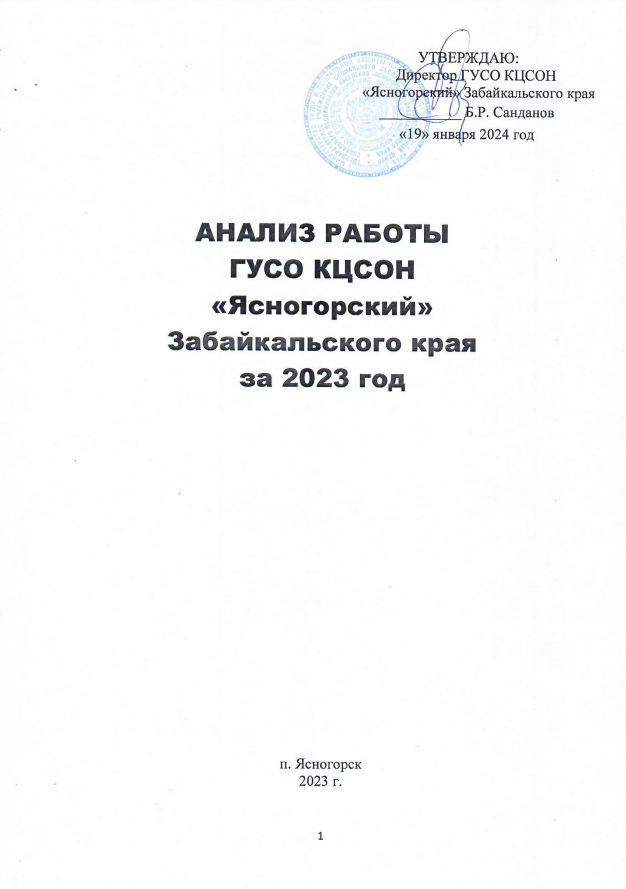                                                                                   Директор ГУСО КЦСОН«Ясногорский» Забайкальского края                                                                             ___________ Б.Р. Санданов                                                                             «29» декабря 2023 годАНАЛИЗ РАБОТЫГУСО КЦСОН«Ясногорский» Забайкальского краяза 2023 годп. Ясногорск2023 г.Анализ работы Государственного учреждения социального обслуживания«Комплексный центр социального обслуживания населения«Ясногорский» Забайкальского краяза 2023 годОсновной целью деятельности ГУСО КЦСОН «Ясногорский» Забайкальского края в 2023 году являлось создание условий для активного долголетия граждан пожилого возраста и инвалидов, с целью повышения уровня и качества жизни таких граждан; профилактика безнадзорности несовершеннолетних, социальное сопровождение семей с детьми, предоставление комплекса мер, направленных на оказание социальной, правовой, психологической, педагогической поддержки и помощи.Предметом деятельности центра являлось оказание семьям с детьми, несовершеннолетним, отдельным категориям граждан, в том числе гражданам пожилого возраста и инвалидам, попавшим в трудную жизненную ситуацию, помощи в реализации законных прав и интересов, содействия в улучшении из социального и материального положения, а также психологического статуса.Для достижения целей на базе учреждения осуществляют свою деятельность 7 отделений и служба участковых специалистов, в которых оказывают государственные услуги с предоставлением необходимых социальных услуг:Стационарное отделение для граждан пожилого возраста и инвалидов, в том числе - отделение «Милосердие»;Отделение дневного пребывания;Стационарное отделение для несовершеннолетних;Отделение социально-правовой помощи;Отделение приема-перевозки;Отделение сопровождения семей с детьми;Служба участковых специалистов;Отделение социального обслуживания на дому граждан пожилого возраста и инвалидов.Отделение стационарного обслуживания граждан пожилого возраста и инвалидовДанное отделение организованно для обслуживания граждан пожилого возраста и инвалидов, принятых на постоянное проживание и государственное обеспечение:  престарелых граждан и инвалидов, сохранивших санитарно-гигиенические навыки, с оптимально сохраненным уровнем социальной и физической активности, которые могут самостоятельно обслуживать себя, и по мере возможности привлекаются к трудотерапии; проживающих, которые не могут обходиться без посторонней помощи, организованно отделение «Милосердие».Социокультурная реабилитация – это комплекс мероприятий, имеющих целью помочь инвалидам и пожилым гражданам в восстановлении (компенсации) нарушенных или утраченных способностей к деятельности в соответствии с их духовными интересами, потребностями и потенциальными возможностями.Направления:- организация досуга;- библиотерапия – художественное чтение, дискуссии, литературные вечера;- музыкотерапия – прослушивание музыки, просмотр фильмов;В учреждении в холлах на 2 и 3 этажах имеется небольшая библиотека художественной литературы, книг, журналов и газет.Специалист по социальной работе стационара ГУСО КЦСОН «Ясногорский» Забайкальского края регулярно проводит мероприятия по календарным и религиозным праздникам: - Новый год- Рождество- Крещение- День защитника Отечества- Международный женский день- Масленица- День весны и труда- День Победы- День России- Выезд на природу- День Единства- День пожилого человека- День матери- День инвалидаэто и праздничные концерты, танцевальные и певческие вечера, приглашает творческие коллективы поселка. Гостями мероприятий становятся сами жители комплексного центра, их родственники, друзья и сотрудники. Праздники проходят в теплой, дружеской обстановке, где царит радость и веселье.Всего за 2023 год специалистом по социальной работе было подготовлено и проведено 25 (20 социально-значимых и 5 игровых) досуговых мероприятия для проживающих ГУСО КЦСОН «Ясногорский» Забайкальского края.Направление реабилитации инвалидов и пожилых гражданСоциально-медицинская реабилитация – комплекс лечебных мер воздействия, направленных на восстановление нарушенных или утраченных функций и здоровья пожилых граждан и инвалидов. Медицинская реабилитация включает:Работа врача (фельдшера) – организует и проводит лечебно-профилактическую помощь получателям социальных услуг (ПСУ) стационарного отделения. Обеспечивает надлежащий уровень обследования и лечения проживающих. Совместно с фельдшером и медицинской сестрой проводит обход больных, отмечая основные изменения в их состоянии и в зависимости от этого определяет необходимые мероприятия по лечению и уходу за больными. Назначает  лечебное диетическое питание. Ведёт истории болезни ПСУ, внося в них полагающиеся данные 1 раз в месяц и в период обострения хронических заболеваний или возникновения новых ежедневно до улучшения состояния или полного выздоровления.  Проверяет правильность и своевременность выполнения средним и младшим медицинским персоналом назначений и указаний по лечению и уходу за проживающими. Следит за сроками переосвидетельствования и перевода на инвалидность, содействует в оформлении необходимых документов. Участвует в проведении занятий по повышению квалификации среднего и младшего медицинского персонала.Работа медицинской сестры палатной (постовой) – выполнение требований лечебно-охранительного и санитарно-противоэпидемиологического режимов. Осуществляет уход и наблюдение за больными на основе принципов медицинской деонтологии.
Своевременно и точно выполняет назначения врача, отмечать выполнение всех назначений в сестринском листке. Организовывает своевременное обследование больных в диагностических кабинетах, у врачей-консультантов, в лаборатории. Контролирует выполнение сиделками гигиенического туалета проживающих, кормление больных, уборку помещений. Контролирует выполнение проживающими режима дня отделения. Следит за санитарным содержанием комнат, а также личной гигиеной больных (уход за кожей, ртом, стрижкой волос и ногтей), за своевременным приемом гигиенических ванн, сменой нательного и постельного белья. Следит за внешним видом проживающих, состоянием одежды, прически, обуви, ногтей. В случае изменений в состоянии больного, требующих срочных мер, ставить об этом в известность врача учреждения, немедленно оказывает экстренную доврачебную помощь. При необходимости вызывает бригаду скорой помощи и подготавливает больного к транспортировке на консультацию и госпитализацию. Следит за наличием дезинфицирующих средств. Проводит санитарно-просветительную работу по укреплению здоровья и профилактике заболеваний, пропаганде здорового образа жизни получателей социальных услуг.

Социально-медицинская реабилитация осуществляет следующие задачи:1.	Восстановление и поддержание здоровья инвалидов и пожилых граждан.2.	Увеличение адаптационных возможностей инвалидов и пожилых граждан к современным условиям.3.	Профилактика обострений сердечно-сосудистых заболеваний, органов дыхания, выделения, психических расстройств.Отчет о медицинском обслуживании за 2023 год:Осмотрено специалистами учреждений здравоохранения: 	Терапевтом	 - 56 (всего осмотров 98)Хирургом – 37	Неврологом – 31 	Дерматологом – 56 	Офтальмологом – 56  	Отоларингологом – 15  	Психиатром – 56  	Фтизиатром – 0 	Урологом – 2 	Гинекологом – 2 	Число ПСУ, пролеченных в стационарах учреждений здравоохранения – 43.С марта по апрель 2023 года проведена диспансеризация клиентам учреждения в полном объеме.Врач и фельдшер периодически проводят беседы с проживающими на различные темы. Во время беседы специалист рассказывает о профилактике заболеваний и поддержке здоровья проживающих: - «Влияние кислорода на жизнедеятельность организма», «Прогулки на свежем воздухе» (больше пеших прогулок на свежем воздухе);- «Профилактика онкологических заболеваний» (Чем раньше выявлено заболевание, тем легче и быстрее справиться с болезнью)- Клещевой энцефалит и методы профилактики»- «Почему болят суставы у пожилых людей»- «Влияние физического труда и самообразования на качество жизни»- «Роль витаминов и микроэлементов для пожилых людей»- «Профилактика гриппа, ковид и ОРВИ»- «Беседа о вреде курения и алкоголизма»- «Профилактика гепатита А» и т.д.Некоторые лекции сопровождаются просмотром научно-популярных фильмов. Особый интерес проживающие проявляют к лекциям по теме – нетрадиционные методы лечения из цикла «Помоги себе сам».Инструктор по лечебной физкультуре по рекомендации врача проводит с проживающими утреннюю зарядку и индивидуальные упражнения для разработки суставов, учит пользоваться ТСР.В результате лечебно-оздоровительных мероприятий у проживающих нормализируется артериальное давление при поддерживающей терапии, увеличивается объем движений в позвоночнике и суставах, нормализируется мышечный тонус и аппетит, нервно-психическое равновесие, повышается физическая выносливость.Стационарное отделение несовершеннолетних, попавших в трудную жизненную ситуацию В соответствии с национальными стандартами Российской Федерации и уставом учреждения главная цель деятельности Стационарного отделения - оказание детям, семьям с детьми, находящимся в трудной жизненной ситуации, несовершеннолетним, имеющим ограничения жизнедеятельности и их семьям социальных услуг, помощи в реализации законных прав и интересов и содействия в улучшении их социального положения в стационарной форме.Учреждение осуществляет свою деятельность во взаимодействии с органами и учреждениями образования, здравоохранения, по делам молодежи, культуры, внутренних дел, прокуратуры, комиссией по делам несовершеннолетних и защите их прав, органами местного самоуправления, социальной защиты населения,  общественными и другими организациями.Задачами деятельности Стационарного отделения являются:профилактика безнадзорности и беспризорности, социальная реабилитация несовершеннолетних, оказавшихся в трудной жизненной ситуации;Оказание всех видов услуг несовершеннолетним, семьям с детьми, направленных на профилактику и устранения причин неблагополучия в семье;Реализация комплексных реабилитационных мероприятий на основе составления программ по реабилитации несовершеннолетних;Содействие возвращению детей в биологическую семью.Стационарное отделение комплексного центра осуществляет индивидуально-ориентированную, педагогическую, психологическую, социальную помощь детям и подросткам, попавшим в сложную жизненную ситуацию.За прошедший 2023 год реабилитацию в стационарном отделении прошли 93 ребенка, из которых 47 мальчиков и 46 девочек, из них 9 повторно.  При переводе детей из приемного отделения в стационарное отделение, проводится консилиум, на котором обсуждаются личности каждого ребенка, их анализ, обобщение и разработка рекомендаций по эффективности психолого-педагогической коррекции детей. Проведено 104 консилиума (первичный 47, промежуточный 11, заключительный 46) по 93 детям.С каждым воспитанником проводится комплекс реабилитационных мероприятий, направленных на оказание психолого-педагогической, медико-социальной реабилитации, социально-правовой помощи. На каждого воспитанника разрабатываются индивидуальные программы социальной реабилитации. Основными формами работы с детьми в отделении являются организованные коррекционно-развивающие занятия по нескольким направлениям:Музыкальное воспитаниеРисованиеСенсорное развитиеМатематические ступени, ознакомление детей с окружающей средойОбучение игре, культуре поведения, творческой деятельностиКоллективные работы детей (конструирование, аппликации из бросового и природного материала, цветной бумаги, ткани и др.)Коррекционно-развивающие занятия (индивидуальные и групповые) с использованием программ и методик.Для работы с детьми специалистами отделения разработаны и апробированы различные программы реабилитации:Диагностическая работа педагога-психолога стационарного отделения   Психологическая диагностика является обязательным этапом работы педагога психолога, полученные в ходе ее проведения, данные позволяют выбрать оптимальные направления и методы работы. На данном этапе использовались разнообразные формы и методы.    Для проведения диагностики был подобран диагностический инструментарий, соответствующий основным сферам развития и возрасту воспитанников, для подросткового возраста меньшее значение имеет познавательная сфера, более значимы эмоционально-личностные отношения, профессиональная направленность.1.	Наблюдение за поведением воспитанника в разные режимные моменты; 2.	Беседы с воспитателями, учителями, администрацией и прочими участниками воспитательного процесса;3.	Изучение продуктивной деятельности (рисунки, поделки);4.	Проективные методики;5.	Анкетирование;6.	Компьютерные тесты;7.	 Диагностика на аппарате Акцивациометр (изучение психоэмоционального состояния ребенка).В результате проделанной за отчетный период работы проведено-   350 диагностических обследования.Оценивая проведенную диагностическую работу, можно сделать вывод о том, что имеющиеся в распоряжении методики позволяют достаточно полно определить различные проблемы нарушения, имеющиеся у воспитанников, что позволило наметить и осуществить маршрут коррекционных психологических мероприятий, рекомендаций.Коррекционно-развивающая работа педагога-психолога стационараВ 2023 году проводилась индивидуальная и групповая коррекционно-развивающая работа с воспитанниками, направленная на развитие необходимых качеств для более успешной адаптации и преодоления трудностей в когнитивной, эмоционально-поведенческой и коммуникативной сферах.  Всего за отчетный период проведено:Индивидуальные коррекционно- развивающие занятия-507Групповые коррекционно-развивающие занятия- 201.Основная тематика коррекционно-развивающих занятий: 1.	Развитие познавательной сферы;2.	Коррекция эмоционального состояния;3.	Работа со стрессовыми состояниями;4.	Работа с агрессией;5.	Развитие коммуникативных навыков.Групповая работа проводилась по программам:«Мой защищенный мир», программа профилактики самовольных уходов и бродяжничества. «Растишка» - программа коррекции и развития эмоционального состояния и поведения детей дошкольного возраста. Развитие когнитивной сферы, развитие коммуникативных навыков поведения.  «Страна эмоций»- программа психологической коррекции эмоциональной сферы у подростков в темной сенсорной комнате. «Путь к себе»-программа психологической коррекции эмоциональной сферы, личностно-волевой сферы. В результате проведенных занятий наблюдается положительная динамика развития (снижения уровня тревожности, страхов, агрессии, повышение самооценки).Психологическое просвещение: Данное направление деятельности реализовывалось в следующих формах. Проведение профилактических бесед для воспитанников. Цель данных мероприятий- познакомить воспитанников с актуальными для их возраста проблемами, дать возможность путем рефлексивного анализа расширить представления о себе и сформировать активную позицию в отношении возможности преодоления имеющихся трудностей. Основные темы:«Скажи нет вредным привычкам»«Конфликты и умение их решать»«Мы в ответе за свои поступки»«Правила центра. Ты знай и соблюдай»«Мы выбираем жизнь»«Мы выбираем здоровье»«Мое будущее зависит от меня»«Кто Я, мои силы и возможности»«Ты не один мы вместе»- информационное занятие ко дню детского телефона доверия»«Общение и взаимоотношение между юношами и девушками».Тематические консультации для специалистов, воспитателей:«Выявление и сопровождение воспитанников «группы риска»;«Девиантное поведение как социально-педагогическая проблема»;«Профилактика самовольных уходов воспитанников»;«Половое воспитание детей и подростков, когда и как правильно говорить об этом»«Психолого-педагогические условия адаптации детей в учреждении»«Эмоциональное состояние взрослого как опосредующий фактор эмоционального состояния детей»Практикум для воспитателей, младших воспитателей, специалистов стационарного отделения «Я сообщение»-как метод эффективного общения с подростками.   С родителями были проведены профилактические беседы, направленные на предупреждение асоциальных негативных действий (таких как алкоголизм, жестокое обращение с детьми. Родителям страдающим алкоголизмом проводились индивидуальные консультации о необходимости изменить свою жизнь и пройти курс лечения, оказывается помощь по осознанию проблем и мотивации на лечение от алкоголизма.3. Консультативная работа педагога-психолога.В течение года за консультацией, по разным актуальным вопросам, обращались все участники реабилитационного процесса, воспитанники, родители. Основная проблематика консультаций с воспитанниками:1 Взаимоотношения с противоположным полом.2 Вопросы по профориентации, выбор жизненного пути.3 Разрешение конфликтных ситуаций.4 Эмоционально-нестабильные состояния.В рамках консультативной работы с педагогическим коллективом проводились консультации по вопросам:- адаптации вновь поступивших детей;- взаимодействия «педагог – воспитанник»- неуспеваемости учащихся;- повышению адекватной самооценки;- по проблемам взаимоотношений детей;- с целью определения проблемы, выхода из нее и способов ее решения.  С родителями были проведены индивидуальные консультации по вопросам создания условий для физического и психического здоровья детей, по вопросам развития, воспитания, коррекции поведения несовершеннолетних, по вопросам детско-родительских взаимоотношений.С воспитанниками: 207С педагогами: -27 (индивидуальные).С родителями и законными представителями -654. Работа по запросу педагога-психолога В течение года велось сотрудничество с органами опеки, следственного отдела. Присутствие на допросе в качестве законного представителя несовершеннолетних-4, выступление на судебных заседаниях-5.5. Организационно-методическая работа педагога-психологаЗа 2023 год была проделана следующая работа:Анализ научной и практической литературы для подбора психологического инструментария. Составление программ для групповой и индивидуальной коррекционно-развивающей работы. Оформление документации педагога-психолога. Обработка и анализ результатов диагностики, подготовка рекомендаций для воспитанников, педагогов. Повышение личной профессиональной квалификации через вебинары, семинары, обмен опытом коллег. Прошла курсы повышения квалификации по программе «Ранее выявление предпосылок девиантного поведения у детей и подростков и оказание им своевременной педагогической и психологической помощи» в количестве 72 часа.  Велась работа по самообразованию: тема самообразования «Методы арт-терапии» в работе педагога-психолога с детьми и взрослыми. В ходе этой работы была пополнена методическая копилка по данной теме. В рамках организационно-методической работы принимала     участие в мероприятиях, которые проходят в учреждении. Проводила мероприятия для детей в каникулярное время.Анализ работы социального педагога стационарного отделенияСоциальным педагогом осуществлен комплекс мероприятий по воспитанию, образованию, развитию и социальной защите личности воспитанника.Одним из направлений работы являлась профилактика асоциального поведения воспитанников, которая состоит в предупреждении и коррекции социальных отклонений и социальной адаптации.В соответствии с поставленными задачами и целями проведена следующая коррекционно-реабилитационная работа:Групповые коррекционно-развивающие занятия по программам:- «дошкольник» - подготовка детей к школе в возрасте от 5 до 7 лет,             цель – развитие личности и формирование готовности к систематическому обучению (125 занятий 2 раза в год): - «Шаг в будущее» для младшего, среднего и старшего школьного возраста. Занятия направлены на расширение и конкретизацию представлений детей и профессиях (95 занятий по 2 занятия в неделю);- «Учусь дружить» - развитие коммуникативных навыков детей. Формирование отношений и взаимоотношений в новом коллективе (12 занятий 2 раза в неделю)Индивидуальная работа:- консультации- беседы- социально-педагогические диагностики- дидактические игры- упражненияПросветительская и профилактическая работа:- организация и проведение экскурсий. Проведение и участие в тематических и календарных мероприятиях – эта работа направлена на организацию досуга и занятости во внеурочное и каникулярное время.Подготовка мультимедийных презентаций к праздничным мероприятиям «Они сражались за родину», «Помним и скорбим», «первый раз в первый класс, «Мама – солнышко мое».Мероприятие – День открытых дверей приурочено ко Дню матери, с музыкальными номерами для граждан пожилого возраста и инвалидов стационара по ул. Мира, 13. Там же проводится мероприятие «Международный день инвалида».Работа со школой. В течении учебного года проводилась социально-педагогическая работа по коррекции имеющихся недостатков развития учебно-познавательной деятельности учащихся в форме индивидуальных и групповых занятий.Велась тесная работа по взаимодействию со школьными педагогами, психологом, медицинской сестрой, библиотекарем, социальным педагогом, директором школы, делопроизводителем по обмену информацией о воспитанниках, способствуя формированию благоприятного климата в школе.Анализ работы воспитателей стационарного отделенияПерсональную ответственность за жизнь и здоровье воспитанников в центре, за создание безопасных условий, за организацию быта, прогулок, питания, досуга несут воспитатели. В течении года велась работа по направлениям:- здоровый образ жизни- духовно-нравственное, патриотическое и правовое воспитание- творчество- опытно-экспериментальная деятельность- профилактика правонарушений- формирование семейных ценностей- самостоятельная деятельность детей- профориентационная работа- взаимодействие с организациями- профилактика терроризма и экстремизма- безопасности жизнедеятельностиИспользовались различные формы работы – беседы, тренинги, практические занятия, ролевые игры, рассказы, конкурсы рисунков, активное слушание, диспуты, просмотр презентаций, интеллектуальные и спортивные игры, КВН, игры на воздухе, исторические путешествия, экскурсии, вечера отдыха, конкурсно-развлекательные программы, развлекательно-игровые программы, досуговые мероприятия, выставка творческих  работ, часы общения, часы творчества, часы чтения, диагностическая деятельность, анкетирование.Проводились занятия по следующим программам:«Добро пожаловать в наш дом» - всестороннее развитие личности«Маленькие мастера», «Пластилиновая фантазия», «Сотрудничество» - социальные тренинг«Игротерапия» -повышение положительного эмоционального настроя у детей«Что такое хорошо, что такое плохо» - формирование правильного образа жизни«Анималотерапия»«Жизнь против наркотиков»Программы дополнительного образования: «Пластилиновое чудо», «В гости к сказке», «Театр», «Ребенок открывает мир», «Волшебный клубок», «Волшебный мир бумаги», «Волшебный мир оригами», «Мастерилка».За период нахождения в центре дети научились рисовать, лепить, выполнять различные поделки из природного, бросового материала.В течении 2023 года в стационаре проводилась работа по оформлению стенда в соответствии с тематическими и календарными мероприятиями. Ежедневно с детьми проводилась работа по формированию навыков самообслуживания, устройства собственного быта.В течении года с детьми занимались физическим воспитание, трудовым воспитанием и социокультурным воспитанием.За все это несли ответственность педагоги по физической культуре, по трудовому воспитанию, педагог-организатор. Целый год педагоги учили, воспитывали, веселили своих подопечных. Выходя из стен центра, дети уже другими глазами смотрели на мир, на своих родителей, близких. Они становились мудрее, спокойнее.Отделение сопровождения семей с детьми     Деятельность отделения ССсД направлена на организацию социального сопровождения семей с детьми,  предоставление комплекса мер, направленных на оказание социальной, правовой, психологической, педагогической поддержки и помощи кровным и замещающим семьям в вопросах воспитания, развития детей, определение системы мер коррекции, защиты прав детей, осуществление мониторинга всестороннего развития детей.    Деятельность   ведется по двум направлениям: сопровождение кровных семей с детьми,  сопровождение замещающих семей.    Общее количество семей/детей, находящихся на сопровождении на 31.12.2022г. - 151/432 (семей/детей).         За отчетный период на социальное сопровождение    поставлено 36 семей в них 70 детей. Из них полных - 19 семей, в которых воспитывается 31 ребенок, неполных 17 семей, в них 31 ребенок. На конец 2023 г на сопровождении находится 158 семей - 431 ребенок. По гос. заданию на 2023 год -155 семей.  Замещающих семей, состоящих на сопровождении – 24, в их воспитывается 47   приемных ребенка.  Основаниями для заключения договора на социальное сопровождение послужили:ходатайство органов опеки и попечительства – 2 семья/4 ребенкаличное заявление – 35 семья /67 детей.   За отчетный период снято с социального сопровождения 29 семей /71 ребенок.в связи с выполнением мероприятий индивидуальной программы социального сопровождения семей - 12 семей/ 35 детейсо сменой места жительства – 2 семей/6 детейДостижения возраста 18 лет несовершеннолетнего-3/8В связи с нарушением условий договора о социальном сопровождении семьи-12/22В работе по сопровождению семьи используются различные технологии, в том числе социальный патронаж посещение семей, с целью составления акта нуждаемости -36 посещений с целью контроля исполнения мероприятий, определенных договором о социальном сопровождении -589 посещений.    Процесс комплексного сопровождения семей с детьми построен на тесном   межведомственном взаимодействии с органами и учреждениями системы профилактики безнадзорности и правонарушений несовершеннолетних. Специалисты центра, опеки и попечительства, КДН, сотрудники ПДН входят в состав мобильной выездной бригады, организованной на базе Центра и  в течение года, согласно отдельному плану, осуществлялись  выезды в населенные  пункты района. Всего выездов - 4, охвачено 4 населенных пунктов района.   В рамках межведомственного выездного патронажа проводятся:-  занятия по программе «Школа ответственного родительства»- 3  - социально-психологический патронаж с целью контроля исполнения мероприятий, определенных договором о социальном сопровождении – 27 семей;Специалистами отделения реализуются следующие программы:Программа подготовки лиц, желающих принять на воспитание в свою семью ребенка, оставшегося без попечения родителей, и их сопровождения в Забайкальском крае «Школа приёмных родителей».ДОПОЛНИТЕЛЬНАЯ ОБЩЕРАЗВИВАЮЩАЯ ПРОГРАММА - «ШКОЛА ОТВЕТСТВЕННОГО РОДИТЕЛЬСТВА»1. Программа подготовки лиц, желающих принять на  воспитание в свою семью ребенка, оставшегося  без попечения родителей, и их  сопровождения в Забайкальском крае  «Школа приёмных  родителей». разработанная специалистами  ГУ ЦПППН «Доверие» г. Чита 2019г.  Программа утверждена приказом Министерства труда и социальной защиты населения Забайкальского края от 29.03.2019 г. № 448   Работа «Школы приемных родителей» осуществляется 	на основании:     Постановления администрации муниципального района «Оловяннинский район» №94 от 25.03. 2015 года «О передачи отдельных полномочий по осуществлению деятельности по подбору и подготовке граждан, выразивших желание стать усыновителями, опекунами или попечителями несовершеннолетних, оставшихся без попечения родителей» Договора от 27.03.2015г. «О передаче осуществления отдельных полномочий органов опеки и попечительства ГУСО «Комплексный центр социального обслуживания населения «Ясногорский» Забайкальского края.     За 2023 год обучение прошли 8 человек, одна семейная пара.    Количество человек, слушателей ШПР, взявших ребенка, оставшегося без попечения родителей - 4 из них семей- 4, количество детей -5.    Количество человек, слушателей ШПР, отказавшихся от ребенка, оставшегося без попечения родителей - нет.       С целью предоставления замещающими родителям психологической и информационной поддержки, способствующей успешной адаптации ребенка в семье и профилактики вторичного сиротства был организован клуб «Наш мир». В течение года проведено 9 мероприятий, встреч.  Наиболее яркие, запоминающие из них: практикум для повышения компетенции приемных родителей «Наполни любовью своего ребенка» - 8 семей;настольная психологическая игра «Сто шагов принятия ребенка в семью», участники – 5 семей (кандидаты в приемные родители и замещающие родители), конкурс поделок «Чтобы радовалось любимое сердце», приуроченный к Международному женскому дню - 4 семьи;-слет приемных родителей «В жизни главное-семья» приуроченный к Международному Дню семьи проведен в форме квеста «Тайна сумрачного города Счастье» - 5 семей/8 детейпознавательная игровая программа «Счастье, там, где верность и любовь» к Дню семьи, любви и верности - 3 семьи/5 детей  Организована информационно-просветительская работа в группах вайбер «Клуб замещающих родителей», «Опека. Оловянная», где размещаются психотерапевтические сказки, буклеты, книги, а также объявления о проведении конкурсов и их итоги.2. Реализация дополнительной общеразвивающей программы «Школа ответственного родительства», разработанной Государственным учреждением«Центр психолого-педагогической помощи населению «Доверие» Забайкальского края и утвержденной Министерством труда и социальной защиты населения Забайкальского края.    Школа ответственного родительства» (ШОР) — это комплексная образовательная программа, направленная на формирование и развитие компетенций, необходимых для воспитания детей, гармонизации семейных отношений, выполнение юридических и нравственных норм, определяющих ответственность родителей перед государством и обществом.  Обучение проходит один раз в неделю в форме тренингов, семинаров, лекций.  Категория участников: родители (законные представители); будущие родители; специалисты, работающие с семьей и детьми.  Группы слушателей   формируются по направлению   КДН, отдела опеки и попечительства, а также по рекомендациям специалистов отделения сопровождения семей с детьми.  Организуются и выездные мероприятия в рамках ШОР:- практикум для родителей в Яснинской СОШ №1 «Детство без жестокости и насилия» -9 семей;- акция «Синяя лента апреля» - 12 семей-  занятие в Яснинской СОШ №2 «Пойми меня» - 8 семьям,- мероприятие в Мирнинской СОШ «Планета - 5 человек,    За 2023 год обучение по программе ШОР прошли – 34 человека     В целях реализации Комплекса мер Забайкальского края «Развитие в Забайкальском крае на 2022-2023 годы социальной поддержки семей с низким уровнем дохода», получившего право на финансовую поддержку Фонда поддержки детей, находящихся в трудной жизненной ситуации в деятельность учреждения внедрены:  - технология «Школа ответственного родительства-семейносберегающая технология- семейная мастерская «Семейный очаг»- творческая мастерская «Креатив»- создана социальная приемная по оказанию систематической консультативной помощи населению. В рамках КМ специалистами реализуются программы:-  для подростков «Когда-то у тебя будет своя семья»;Проведено 4 групповых занятия для юношей и девушек. Всего 22 участника.-  для несовершеннолетних «В поисках своей профессии»;в рамках программы проведено 5 занятий для детей стационарного отделения. Всего 24 участника.-творческая мастерская «Креатив» В работу мастерской вовлечены несовершеннолетние из семей с низким уровнем дохода, семей СОП, семей находящимся на социальном сопровождении. Занятия проводятся по различным видам техник такими, как скрапбукинг, бисеро и бусиноплетение, квиллинг, валяние, вязание, эбру, вязание крючком, вязание из пряжи Ализе Пуффи, вышивание, витраж, аэрография.За отчетный период проведено 76 занятий, в которых участвовало 194 несовершеннолетних, 23 родителя, 18 волонтеров, 8 специалистов.     В рамках программы организована и проводятся занятия мультипликационной студии «Анимашка». За год проведено 22 занятия, итогом деятельности студии стал короткометражный мультфильм «Семья горошинки». Участниками стали 7 детей. - семейная мастерская «Семейный очаг» Разработаны программы «Воздушная сказка», «Чудеса полимерной глины», в которые включены совместные занятия детей и родителей. Занятия проходят в форме мастер-классов, всего 7 занятий. Участники 21 родитель, 25 детей.    Итогом реализации КМ стала выставка творческих работ в различных техниках, фотовыставка, вручение сертификатов активным участникам творческой мастерской «Креатив».    Информация о представлении деятельности по комплексу мер освещается в средствах массовой информации. Статьи  на сайте ГУСО http://yasnogorsk-socialcentr.zabguso.ru ,  https://vk.com/public217317593. За 2023 год было написано 19 статей.  Одна статья «Мультстудия «Анимашка» отправлена на размещение в сборник «Комплекс мер по развитию в Забайкальском крае на 2022-2023 годы социальной поддержки семей с низким уровнем дохода»   С целью совершенствования профессионального мастерства специалисты отделения участвуют   в методических объединениях, учебе специалистов, вебинарах, курсах повышения квалификации. мастер-класс для специалистов центра «Самопрезентация или дайвинг для педагогов»семинар –практикум со специалистами опеки и попечительства «Трудными дети не рождаются, им вовремя просто не помогли», тренинг по профилактике эмоционального выгорания «Гореть, не выгорая»встреча со специалистами опеки и попечительства, кандидатами в приемные родители, опекунами и специалистами отделения сопровождения семей с детьми направленная на профилактику вторичного сиротства на тему«Вторичное сиротство: причины и последствия»МО «Оказание психологической помощи семьям, принимающим детей подросткового возраста»,Круглый стол  на тему «Система работы КГБУ СО «Артёмовский СРЦН» и КГБУ СО «Октябрьский СРЦН» по реализации мероприятий Комплекса мер, направленного на развитие региональной системы обеспечения безопасного детства в Приморском крае «На защите детства» на 2022-2023г.г.»(информационно-образовательной площадки ДФО)Вебинар академии игровых технологий «ИЛАРТ» «Настольные психологические игры»  Участие в фестивале психологических практик по работе с семейной системой академии игровых технологий «ИЛАРТ»Участие в межрегиональной практической онлайн-конференции «Итоги реализации Комплекса мер по развитию в Забайкальском крае на 2022-2023 годы социальной поддержки семей с низким уровнем дохода и распространению эффективных социальных практик», где представлена технология «Творческая мастерская «Креатив»   Специалисты отделения тесно взаимодействуют с   Благотворительной организацией «Помощь детям Забайкалья» и волонтерами. Волонтеры были вовлечены в мероприятия, мастер-классы, организуемые отделением.Работа педагога-психолога отделения сопровождения семей с детьми1.Общие цели и задачи деятельности педагога-психолога ССсДПсихолого-педагогическая работа проводилась в течение года согласно годовому плану работы отделения и плану педагога-психолога.Цель работы: оказание психологической поддержки и помощи семьям с детьми психолого-педагогическое сопровождение и создание условий для укрепления и сохранения благополучия семей оказание психологической поддержки и помощи семьям с детьми.  Для достижения цели решались следующие задачи:- диагностировать психологические причины нарушения личностного, внутрисемейного и социального развития;- оказание квалифицированной консультативной и практической помощи родителям по проблемам воспитания и развития ребенка;-  осуществлять информационно - просветительскую работу с кровными и приемными родителями (предоставление информационной литературы по актуальным вопросам);- повышать уровень психического и личностного развития детей;- осуществлять работу «Школы приемных родителей»;-реализация программы «Школа ответственного родительства;- осуществлять работу клуба приёмных родителей «Наш мир», с целью повышения педагогической компетенции приемных родителей;  - поддержание   группы «Клуб замещающих семей», «Семейная гостиная- онлайн» в Viber, создание событий и их освещение;- внедрение технологии «Семейный кинозал» 2. Анализ профессиональной деятельности.В соответствии с этими задачами была построена работа психолога, включая следующие виды деятельности: психодиагностика, коррекционно-развивающая, консультативная, профилактическая и просветительская работа, организационно - методическая работа2.1. Диагностическая работаВ течение этого периода проведены психодиагностические обследования   замещающих и кровных семей, семьи стоящих на социальном сопровождении.Диагностика была ориентирована на изучение:– специфики внутрисемейного климата; – характера взаимодействия родителей с ребенком; – моделей воспитания, используемых в семьях;  – особенностей родительского восприятия проблем ребенка;  -  личностных особенностей членов семьи;- субъективного благополучия замещающей семьи на адаптационном и базовом уровнях,В работе использовался комплекс компьютерных психодиагностик и коррекционных методик «Эффектон Студио», методики диагностики и исследования «Амалтея», диагностический портфель «Диагностика замещающей семьи на базовом, адаптационном кризисном уровне сопровождения»За отчетный период проведено 325 методик.  Также проводилась диагностическая работа по определению психологических особенностей лиц, желающих принять на воспитание в свою семью ребенка, оставшегося без попечения родителей. Психодиагностику прошли 8 кандидатов в приемные родители и 2 кровных родственника. Здесь использовались следующие диагностические методики: Выявление формирования родительской осознанности:- Структурированное интервью;- Сочинение на тему «Почему я хочу стать приемным родителем»;- Тест опросник «Мотивация выбора приемного ребенка (В.В. Савченко, Г.Н. Соломатина);- Методика «Незаконченные предложения»;Изучение личностных особенностей:- 16-тифакторный личностный опросник Кеттелла;- Тест СМИЛ;- Тест Люшера;- Диагностика показателей и форм агрессии Басса–Дарки;- Личностный опросник Айзенка;  Изучение супружеских, внутрисемейных отношений: - тест опросник «Удовлетворенность браком»; -Измерение установок в семейной паре Исследование детско-родительских отношений, характера семейных взаимоотношений и тип семейного воспитания: - тест-опросник родительского отношения А.Я. Варга, В.В. Столин; -  Методика «PARI» Измерение родительских установок и реакций;- опросник «Анализ семейных взаимоотношений» (Эйдмиллер Э.Г);- Экспресс диагностика семейного состояния Всего проведено диагностических исследований: 125 методик – с кандидатами в приемные родители, 10 методик – с кровными родственниками.По результатам методик были составлены психодиагностические заключения на каждого кандидата.2.2. Коррекционно-развивающая работаПроводилась индивидуальная и групповая коррекционно - развивающая работа с детьми по запросу родителей, направленная на преодоления трудностей в когнитивной, эмоционально-поведенческой и коммуникативной сферах. На индивидуальных занятиях с детьми  применялись  арттерапевтические альбомы, рабочие тетради «Гармонизация эмоциональной сферы вследствие развода родителей, Рабочая тетрадь по работе с девиантным поведением подростка, рабочие тетрадь для подростков «Когнитивно - поведенческая терапия», «Я ценный», рабочие тетради серии «Гайд-гадыч», « Самооценка подростка», «Арт-трапевтический дневник», «Снижение тревожности у подростков с помощью  когнитивно-поведенческой психотерапии», «Расправь крылья». По отработке негативных переживаний, связанных с утратой близких, и проживании горя использовалась «Черная тетрадь» психологические игры. Также в работе с детьми использовались методы арт-терапии, такие как метафорические карты кинотерапия, сказкотерапия. Для подростков, имеющих проблемы в коммуникативных навыках проведена трансформационная игра «Свой среди чужих своих».  Проведено 79 индивидуальных коррекционно-развивающих занятий с детьми и 13  групповых занятий. Осуществлялись совместные коррекционные занятия в диаде родитель - ребенок направленные на гармонизациию детско - родительских отношений по программе «Шаг за шагом». Всего обратилось 5 семей и проведено 40 занятий. В работе с семьей внедрялись коррекционно-развивающие методы: тренинговые упражнения, игровые квесты, настольные игры, кинотренинги. 7 семей приняли участие в детско-родительском практикуме «Счастливая семья.  6 подростков приняли участие в настольной игре «Детки-предки». Для выхода из конфликтных отношений и разрешения конструктивно решить спор между детьми и родителями проведена настольная психологическая игра «Конфликту - нет». Участие приняло 3 родителя и 5 детей.  В рамках творческой мастерской «Креатив» для детей, которые имеют трудности во взаимоотношениях с родителями, организованы и проведены занятия в мультипликационной студии «Анимашка» и создан короткометражный мультфильм «Семья горошинки». Участниками стали 7 детей. Проведено 22 занятия.2.3 Консультативная работаНаправление психологическое консультирование проводилось индивидуально со слушателями ШПР, с замещающими и кровными родителями, с семьями, стоящими на социальном сопровождении и детьми. Консультирование осуществлялось индивидуально при личных встречах и по телефону. Большая часть работы с родителями сводилась к консультациям и личным беседам по вопросам воспитания и обучения ребенка и проблемам подросткового возраста, межличностных отношений в семье, социальной адаптации ребенка. по вопросам индивидуальных и возрастных особенностей детей, по разрешению конфликтных ситуаций в семье. Причинами обращений за 2023 год стали:            Всего проведено 157 очных консультаций и 24 онлайн-заочных консультаций. 2.4 Психологическое просвещение и профилактикаПросветительская работа заключалась в разработке и распространение просветительских памяток, буклетов, а также размещение инфографики  в социальных группах, создан информационный стенд «Из блокнота психолога» Было распространено 45 буклетов и 15 памяток  по темам:  «Жестокое обращение над детьми», «Мы против насилия», «Советы родителям будущим первоклассникам», «Синяя лента апреля», «Что такое телефон доверия», «Детско – родительские отношения», «Правда об алкоголизме», «Стадии адаптации ребенка в опекаемой семье», «Что нужно знать об аутизме», «Что такое детский комендантский час», «Этапы выхода из конфликтных ситуаций», «Как справиться с отрицательными эмоциями». «Мультфильмы для семейного просмотра», «Подростковый возраст», «Конфликты в семье». С целью профилактики вторичного сиротства в рамках клуба был организован и проведен психологический практикум для замещающих родителей «Наполни любовью своего ребенка», который с помощью практических упражнений позволил родителям научиться необходимым действиям для создания эмоционального благополучия в семье. Участвовало 8 семей. Для кандидатов в приемные родители и для замещающих семей в рамках клуба проведены настольные психологические игры «Сто шагов принятия ребенка в семью», «7 граней успешного родительства». Приняли участие 10 семей. Тренинг «Семейное счастье» был организован для кандидатов в приемные родители и опекунов. В ходе, которого участники с помощью метафоры смогли обратить внимание на необходимость гуманного отношения к воспитанию ребенка, еще раз оценить собственные силы и возможности. Приняло участие 5 человекВ форме квеста «Тайна сумрачного города Счастье» организован слет приемных родителей «В жизни главное семья», приуроченный к Международному Дню. Приняло участие 5 семей / 8 детей. В ходе реализации клуба для замещающих родителей по отдельному пану программы «Наш мир» было организовано и проведено 9 заседанийС целью развития родительской компетентности, навыков воспитания детей, гармонизации внутрисемейных отношений реализуется технология «Школа ответственного родительства». Занятия проводятся с родителями, состоящими на социальном сопровождении у которых есть риск лишения родительских прав, лишенных родительских прав, находящихся в СОП и других категорий.Для родителей ст. Ясная был проведен лекторий на тему «Детство без жестокости и насилия», направленный на профилактику жестокого обращения с детьми.  В Мирнинской СОШ проведен практикум для родителей «Планета СемьЯ». Цель мероприятия: познакомить родителей с методами воспитания для создания эмоционально благополучных отношений с ребенком. Для родителей организованы и проведены настольные психологические игры, такие как «Родительский раунд», «Я родитель».   Всего «Школу ответственного родительства» прошли 34 человека. С целью профилактики эмоционального выгорания у специалистов и педагогов центра, специалистов органов опеки и попечительства проведен мастер – класс «Самопрезентация или дайвинг» и тренинг «Гореть, не выгорая».  Участниками стали 11 педагогов центра и 5 специалистов отдела опеки и попечительства. В рамках межведомственного взаимодействия организован семинар –практикум со специалистами опеки и попечительства «Трудными дети не рождаются, им вовремя просто не помогли». Организована встреча со специалистами опеки и попечительства, кандидатами в приемные родители, опекунами направленная на профилактику вторичного сиротства на тему «Вторичное сиротство: причины и последствия».Для осуществления информационно - просветительской работы с кровными и приемными родителями было создано сообщества в Viber «Клуб замещающих семей» где предоставляется информационной литературы по актуальным вопросам.            2.5 Организационно-методическая деятельностьЕжедневно заполнялся журнал учета видов деятельности педагога-психолога, где отображалась ежедневная работа по пунктам:- диагностика;- коррекционно-развивающая работа;- консультирование- просветительская и профилактическая работаПовышение профессионального уровня:1)Тема самообразования: «Методы и техники семейной психотерапии»2) Участие в МО, вебинарах, фестивалях, конференциях, профессиональных совещаниях:- МО «Оказание психологической помощи семьям, принимающим детей подросткового возраста»,- Круглый стол  на тему «Система работы КГБУ СО «Артёмовский СРЦН» и КГБУ СО «Октябрьский СРЦН» по реализации мероприятий Комплекса мер, направленного на развитие региональной системы обеспечения безопасного детства в Приморском крае «На защите детства» на 2022-2023г.г.»(информационно-образовательной площадки ДФО)- Вебинар академии игровых технологий «ИЛАРТ» «Настольные психологические игры»  - Участие в фестивале психологических практик по работе с семейной системой академии игровых технологий «ИЛАРТ»- Участие в межрегиональной практической онлайн-конференции «Итоги реализации Комплекса мер по развитию в Забайкальском крае на 2022-2023 годы социальной поддержки семей с низким уровнем дохода и распространению эффективных социальных практик», где представлена технология Творческая мастерская «Креатив»3)  Курсы повышения квалификации по программам:  - «Мультипликационная студия в средней школе» в объеме 144 часов,- «Основы детской патопсихологии» в объеме 144 часа- «Расстройство пищевого поведения у детей разного возраста»‎ в объеме 180 часов4) Размещение статей на сайтах, в журналах, сборниках:За 2023 год было составлено 19 статей и размещены на сайте учреждения и в социальной сети «В контакте», одна статья отправлена на размещение в сборник «Комплекс мер по развитию в Забайкальском крае на 2022-2023 годы социальной поддержки семей с низким уровнем дохода»-  Практикум «Наполни любовью своего ребенка» - Мультстудия для детей»- Настольная психологическая игра как метод обучения в «Школе ответственного родительства- «Открытие мульстудии для детей- Счастливая семья- Игра как метод обучения- Мультстудия «Анимашка» продолжает свою деятельность- Выездное мероприятие ст Ясная- Слет замещающих семей «В жизни главное семья»- Ожившие истории- Родительский раунд- Вторичное сиротство: причины и последствия-Детки-предки- Практикум школы ответственного родительства- Оборудование для занятий- Мультипликационная студия «Анимашка»-Акция «Синяя лента» - Торжественное вручение сертификатов об окончании «Школы приемных родителей».- Практикум школы ответственного родительства-Умелая семья – умелый дом.Отделение приема и перевозки детейДанное отделение предназначено для оказания первичной медицинской, психологической и педагогической помощи несовершеннолетним, перевозки несовершеннолетних к месту постоянного жительства, обеспечения необходимых условий для их временного пребывания в учреждении.Работа приемного отделения основывается на индивидуальном подходе к поступившим детям, педагоги знакомят ребенка с правилами поведения в группе и учреждении, помогают наладить контакт со сверстниками, обучают социально-бытовым навыкам. Основополагающим моментом адаптации ребенка является создание новой среды обитания, отличной от той, в которой он пребывал до сих пор. Это достигается уютной обстановкой, разнообразием игр, игрушек, книг, чистой одеждой и постелью, индивидуальными гигиеническими средствами, а также доброжелательными и требовательными взрослыми. Дети, поступающие в приемное отделение, бывают замкнутыми, пассивными, в подавленном настроении. Их настораживает новая обстановка, новые люди, новые правила жизни, но постепенно дети привыкают, успокаиваются, расслабляются и с охотой включаются в новую жизнь.За 2023 год через отделение приема и перевозки прошло 77 детей.Подготовлены и проведены первичные медико-психолого-педагогические консилиумы, на которых проанализированы результаты диагностики и разработаны индивидуальные программы реабилитации несовершеннолетних. Отделение социально-правовой помощи         В течение года в отделении вели работу 5 специалистов: старший воспитатель, социальный педагог, юрисконсульт; при суде продолжил работу кабинет службы сопровождения несовершеннолетних, находящихся в конфликте с законом, в котором предоставлялись услуги по защите интересов несовершеннолетних специалист по социальной работе и педагог- психолог. Целью работы отделения является защита прав и законных интересов несовершеннолетних путем содействия в решении социально-правовых вопросов. Основными задачами отделения являются:- осуществление социально-правовой помощи по защите прав, и других законных интересов воспитанников, их родителей или иных законных представителей в трудной жизненной ситуации;- содействие органам опеки и попечительства в дальнейшем устройстве несовершеннолетних, проживающих в учреждении в интернатные государственные учреждения, на усыновление, под опеку и попечительство, в приемную семью в установленном порядке;- профилактическая работа и правовое воспитание в целях создания реальных действий и механизмов, обеспечивающих эффективность работы по предупреждению правонарушений, антиобщественных действий несовершеннолетних, предупреждению детской беспризорности, выявление и устранение причин, способствующих этому;- обеспечение индивидуального комплексного постинтернатного сопровождения выпускников государственных учреждений для детей-сирот и детей, оставшихся без попечения родителей в процессе их социализации в обществе;-взаимодействие с учреждениями системы профилактики безнадзорности и правонарушений несовершеннолетних, разработка и реализация комплекса мероприятий, направленных на успешную социальную адаптацию несовершеннолетних, их самореализацию, снижение числа правонарушений и преступлений;-представление интересов несовершеннолетних, оказавшихся в конфликте с законом и склонных к совершению противоправных действий в том числе судимых и вернувшихся из мест лишения свободы;- сбор и восстановление необходимых документов на воспитанников; - санаторно-курортное лечение и летнее оздоровление детей из малоимущих, опекунских, многодетных семей. В течение 2023 года в учреждение поступило 77 детей, 16 детей перешли с 2022 года (всего 93 ребенка получали услуги):- по ходатайству КДН и ЗП помещено - 63;- по ходатайству опеки помещено - 11;- по постановлению об отобрании -0- по заявлению законных представителей – 3;- по личному заявлению несовершеннолетних-0;На каждого воспитанника было сформировано личное дело. В течение года специалистами отделения  велась работа с различными организациями  (УПФР, ИФНС, Миграционная служба,  ОСБ, Забайкалмедстрах, МФЦ,  Оловяннинский РКО и ДМ отдел опеки и попечительства, Служба судебных приставов, администрации района) по оформлению и восстановлению утерянных документов на воспитанников стационарного отделения: -оформлены регистрации по месту пребывания -7, - получены ИНН -8, - выписка по медицинскому полису -14; - открыты счета -7;- выписки по счетам- 5;- получен СНИЛС- 3.Оказание содействия органам опеки в подготовке пакета документов на устройство н/л под опеку -14.          Велась работа по записи, обследованию и подготовки необходимых сопроводительных документов на воспитанников в ГУЗ г. Чита:- сопровождение н/л на судебную медико- психолого-педагогическую экспертизу в ГУЗ КПБ им. В.Х. Кандинского - 1;- консультация   узких врачей -специалистов (гематолог, невролог, офтальмолог, детский хирург, детский гинеколог)-9;- госпитализация в отделения (глазное) КДКБ- 2;- госпитализация на лечение в ГУЗ Противотуберкулезный диспансер             г. Краснокаменск- 3;- установка брэкетов-1.Устройство в среднее профессиональное училище-1.        В целях установления образовательного маршрута воспитанникам при устройстве в государственные учреждения обследованы в ЦПМСС «Дар» г. Чита-8 воспитанников, оказано содействие в перевозке к месту обследования 1 ребенка с законным представителем.                По мере необходимости делались запросы в администрации района о наличии и сохранности жилья, справок. Специалистами отделения социально- правовой помощи оказывалось содействие органам опеки и попечительства в подготовке пакетов документов на устройство детей в государственные и специализированные учреждения -8 детей.       На протяжении года 2023 года специалистами отделения с воспитанниками ГУСО КЦСОН «Ясногорский», проводилась работа по профилактике правонарушений и преступлений.        Специалистами отделения профилактическая работа с воспитанниками учреждения проводилась по программе согласно разработанного Перспективного плана работы отделения на год, программы «Правила жизни». С воспитанниками учреждения проведены следующие мероприятия на темы:- Правовая игра «Детям о правах»;- Брейн-ринг «Мы в ответе за свои поступки»;- Игра-викторина «Знатоки правил безопасности»;- Семинар «Беду отводи до удара»;- Тренинг «Наркомания- знак беды»;- Круглый стол «Не ломай судьбу свою»;- Турнир «Знатоки права»;- Презентация «Конвенция о правах ребенка»;- Беседа «Выход есть всегда», просмотр видеоролика «Медвежонок против Пумы»;- Квест-игра «Закон на нашей земле»;-Беседа-диалог «Правонарушения и уголовная ответственность за них»;- Беседа «Права и обязанности», просмотр и обсуждение м/ф «Азбука смешариков».Профилактика вредных привычек и пропаганда ЗОЖ- Профилактическое занятие «Быть здоровым- жить в радости»;- Соревнование «Я выбираю здоровье»;- Показ видеофильмов «Азбука здоровья»;-Познавательный мультфильм «Опасное погружение» (о вреде алкоголизма и курения);- Интерактивная игра «Путешествие в страну Здоровье»;- Игра «Курить - здоровью вредить»;- Беседа презентация «Осторожно СНЮС!»;- Беседа «Трезв-значит здоров»;- Мой стиль «Жизнь без -вредных привычек».С участием инспектора ПДН:*профилактическое занятие «Препятствование созданию националистических экстремистских группировок»;* беседа-диспут «Антитерроризм детям»;* профилактическое занятие «Вредные привычки», просмотр и обсуждение видеороликов;*Беседа «Дети против терроризма»;* Занятие «Преступление против половой неприкосновенности и половой свободы»;*Беседа «Нет ненависти и вражде».Профилактические индивидуальные беседы с воспитанниками-13.С участием инспектора ПДД:*Квест-игра «Безопасность ребенка в ваших руках;*Акция «Ладошка Добра»;*Беседа «Безопасность на дороге». Изготовление светоотражающих знаков;* Конкурс юных инспекторов «Безопасное колесо»;* Беседа «Опасность на дороге, как ее избежать», просмотр и осуждение видеороликов», «Велосипед», «Дорожные знаки», «Дисциплина на дороге», «Коварные ловушки».* Мастер-класс «Изготовление белых голубей» (к дню жертв ДТП).       Уделялось внимание патриотическому и духовно- нравственному просвещению воспитанников центра. Социальным педагогом отделения были проведены тематические мероприятия: - Познавательное занятие «России верные сыны»;- Познавательное занятие «Герои живут в нашей памяти вечно» (День памяти забайкальцев, погибших при исполнении воинского долга).       В течение 2023 года отделением проведена работа по-летнему и санаторно-курортному оздоровлению детей. Всего оздоровлено в   учреждениях социальной сферы РЦ «Шиванда, РЦ «Спасатель» -79детей, летнее оздоровление (Лол «Звездный»)-32 ребенка.Постинтернатное сопровождение. По данному направлению в 2023г. проведена следующая работа: -обследование квартир, находящихся в специализированном найме у детей-сирот и квартир, срок найма которых закончился;-консультирование по переводу квартир из специализированного найма в социальный найм;- ежеквартально отправляется отчет в ГАУСО «Читинский центр помощи детям, оставшимся без попечения родителей имени В.Н. Подгорбунского»;-осуществлялся патронаж семей выпускников – 15;- участие в работе экспертной комиссии совместно с представителями ГКУ «Центр обслуживания, содержания и продаж казенного имущества ЗК». Комиссия работала в п. Ясногорск 8 раз.Работа с организациями и учреждениями системы профилактики и отчетность.Осуществлялось тесное взаимодействие с отделом опеки и попечительства РКО и ДМ, участковыми специалистами поселений, специалистами администрации сельских поселений, секретарем КДН и ЗП:- набор детей на санаторно-курортное лечение в ГАУСО РЦ «Шиванда», «Спасатель», «Орловский», ЛОЛ «Звездный»;                                                                 - работа с ГУЗ ЦРБ п. Ясногорск по медицинским обследованиям н/л;- корректировка баз данных по категориям семей (малоимущие, опекаемые, многодетные, семьи, находящиеся в СОП);-получение справок о пенсиях и пособиях по уходу за ребенком-инвалидом, справок малоимущим семьям.Ежемесячно велась отчетность в ГУСО «Ингодинский комплексный центр социального обслуживания населения «Милосердие» по семьям в СОП и несовершеннолетним, находящимся в конфликте с законом.Кабинет службы сопровождения несовершеннолетних в конфликте с законом.В течение года на социальном контроле состояло 14 несовершеннолетних. На конец 2023г.социальном контроле состоит 11 несовершеннолетних. В течение года заключено 20 договоров на социальное сопровождение семей и предоставление услуг.       В течение 2023 года специалисты приняли участие в 26 судебных заседаниях (уголовные, гражданские дела). В отношении 20 несовершеннолетнего был вынесено 20 приговоров с различными видами наказания (принудительные меры воспитательного воздействия, обязательные работы, условное осуждение, замена наказания на лишение свободы). На всех несовершеннолетних заведены личные дела, составлены «Карты социально-психологического расследования» (КСПР), «Индивидуальная программа социального сопровождения семьи» (ИПСС).         Представляли интересы несовершеннолетних в следственном комитете и в полиции, приняли участие в 28 допросах. Оказывались услуги: - индивидуальное социально-педагогическое обследование - 26 н/л;- индивидуальное психолого-педагогическое обследование- 36 н/л;- консультирование – 139н/л, оказано услуг- 270;- телефонные звонки (информационные услуги н/л и их родителям) -69;-социальный контроль (личная встреча) – 178;- профконсультирование 56 н/л.           Специалистами кабинета сопровождения н/л в конфликте с законом проведены следующие профилактические мероприятия с воспитанниками ГУСО КЦСОН «Ясногорский» и несовершеннолетними, состоящими на учете:- «Роль отца в воспитании ребёнка»;- «Шалость или проступок»;-«Профилактика правонарушений среди подрастающего поколения;- «О вреде табакокурения»;- «Роль семьи и семейного воспитания в профилактике правонарушений»;-  «Преступление  наказание»;- «Нет наркотикам»;- «Как разрешить конфликты»;- «О недопущении совершения повторных преступлений»;- «Хулиганство несовершеннолетних»;В кабинете специалистов была проведены беседы  на темы: В УИИ беседы:- «Что такое сила воли», просмотр и обсуждение видеороликов «Малолетка» и    «Медвежонок против пумы», консультирование по запросу;В УИИ с отсрочницами были проведены беседы: - «Каков он успешный родитель»;- «Как уберечь ребёнка от вредных привычек»;- «Мудрые советы родителям»; МБОУ Ясногорская СОШ беседы:- «Групповые правонарушения»; - «О важном»;- «Подросток и правонарушение»;- Деловая игра «Урок правосудия».МБОУ Яснинская СОШ №1:*деловая игра «Урок правосудия»;*беседа «Причины способствующие, препятствующие совершению правонарушений»Межведомственные выезды: ст. Ясная, п. Золотореченск, с. Единение,                с. Бурулятуй . Проведено профилактическое мероприятие с учащимися школ:- Беседа «Подросток и правонарушение», просмотр и обсуждение видеороликов «Малолетка», «Медвежонок против пумы», охвачено144 н/л.      В течение года были разработаны памятки для несовершеннолетних и законных представителей.Всего охвачено кабинетом сопровождения несовершеннолетних в конфликте с законом профилактической деятельностью 279 несовершеннолетних, проведено 23 мероприятия. В течение года специалисты отделения продолжили совершенствовать свои знания и умения, занимались самообразованием, прослушала вебинары: - «Техники оказания социально-психологической поддержки участникам СВО и их семьям»; - «Деструктивное поведение несовершеннолетних: примеры выявления и формы профилактики»;- «Росподрос: вчера, сегодня, послезавтра».- «Профилактика синдрома эмоционального выгорания для специалистов профессиональной схемы «человек-человек»;- «Особенности работы с детьми в ТЖС и их учет в работе специалистами».В течение 2024 года необходимо:- продолжить работу по правовому просвещению и нравственно-патриотическому воспитанию несовершеннолетних учреждения.- продолжить совершенствовать свои знания и умения, заниматься самообразованием.Отделение социального обслуживания на дому граждан пожилого возраста и инвалидовСоциальное обслуживание на дому граждан пожилого возраста и инвалидов – одна из важнейших форм социальной защиты пожилых людей, которая дает им возможность как можно дольше оставаться полноценными членами общества, проживать в домашних условиях, пользуясь для этого необходимыми социальными услугами на дому.Деятельность отделения направлена на защиту интересов и прав граждан пожилого возраста и инвалидов. Социальное обслуживание на дому предоставляется пожилым гражданам и инвалидам, проживающих в 19 населенных пунктах Оловяннинского района. Наибольшее количество клиентов проживают в п. Оловянная, и в п. Ясногорск, большее число обслуживаемых граждан проживает в сельской местности – 214, в городской местности - 88.В отделении работает 31 социальный работник, занято 27 ставок, и 1 ставка заведующего отделением, так же в отделении работает 23 сиделки (помощник по уходу) – они обслуживают граждан, потерявших способность к самообслуживанию. Работа отделения осуществляется в соответствии с утвержденным положением и планом работы.На 31.12.2023 год в отделении обслуживается 249 человек. Городской сектор – 64 клиента, сельская местность – 185 клиентов, получают платные услуги 174 чел., на бесплатной основе – 75 чел.На социальном обслуживании в отделении состоит:- труженики тыла 4 человека- вдовы УВОВ 1 человекЗа 2023 год на обслуживании в отделении было 61 мужчин и 241 женщина, из них старше 90 лет – 1 человек.Устойчивый рост доли пожилых граждан, стоящих на обслуживании на дому -это женщины. В первую очередь данный факт обусловлен тем, что продолжительность жизни в России у женщин значительно выше, чем у мужчин. При этом, как правило, мужчины реже обращаются за помощью.Сведения о численность граждан, имеющих инвалидность:Проведя анализ по оказываемым услугам на дому, можно сделать вывод, что наиболее востребованной услугой является покупка и доставка на дом продуктов питания. Данный вид помощи особо актуален для пожилых людей, частично утративших способность к самообслуживанию. Невозможность самостоятельно выходить из дома и посещать магазины, как правило является одной из основных причин обращения за социальным обслуживанием на дому.Также среди обслуживаемых граждан остается востребованной помощь в обеспечении лекарственными средствами, как по рецепту врача, так и за наличные средства, и доставке на дом промышленных товаров первой необходимости.На третьем месте по актуальности находится услуга по доставке топлива (уголь, дрова) и обеспечение водой граждан, проживающих в сельской местности.Пожилые люди не редко сталкиваются с трудностями психологического характера. Потеря близких людей и друзей, болезни, узкий круг общения – все это ведет к обеднению жизни, чувству одиночества и ненужности. Именно социальный работник выслушает, подбодрит, окажет психологическую поддержку клиенту. При этом зачастую социальный работник является единственным человеком, с которым может пообщаться одинокий пожилой человек.Социальные услуги, предоставляемые социальными работниками отделения:Всего оказано услуг за 2023 год – 127826, из нихСоциально-бытовые – 124761Социально-медицинские – 1717Социально-психологические – 1164Социально-правовые – 184 Всего заработано денег при оказании платных услуг – 1 684 592 рубляУстроено в дом-интернат – 16.Отделение дневного пребывания граждан пожилого возраста и инвалидовОтделение дневного пребывания граждан пожилого возраста и инвалидов начало  свою работу с 14 марта 2023г. Основные задачи:предоставление социальных услуг гражданам пожилого возраста и инвалидам, в том числе страдающими когнитивными расстройствами, старческой астенией, признанными нуждающимися в предоставлении социальных услуг в соответствии с действующим законодательством;поддержание максимально возможной бытовой и социальной самостоятельности и независимости в повседневной жизнедеятельности, интеллектуальной активности, сохранение когнитивных функций и улучшение коммуникативных навыков, а также стабилизацию эмоционального фона и сохранение удовлетворительного жизненного потенциала получателей социальных услуг.Направления деятельности отделения:помощь пожилым людям и инвалидам в преодолении одиночества, замкнутого образа жизни, создание среды общения, расширение социальных контактов, а также ослабление их социальной напряженности;содействие в социальной адаптации пожилых людей и инвалидов к новым условиям жизнедеятельности, повышение жизненного потенциала, активизации общественной деятельности;организация оздоровительных мероприятий, направленных на улучшение здоровья получателя услуг. приобщения их к здоровому образу жизни;профилактика прогрессирования когнитивных расстройств, организация мероприятий, направленных на максимально долгое сохранение основных когнитивных функций (память, внимание, речь) и способность к самообслуживанию у получателей социальных услуг страдающих когнитивными расстройствами, старческой астенией, а также психологической, информационной помощи и поддержки их родственникам, восстановление социальных и родственных связей получателей социальных услуг;создание условий для самореализации и социальной активности получателей социальных услуг, выявление и поддержание их творческого потенциала, интеллектуального и социально-психологического статуса, сохранение и поддержание физического и психического здоровья и организация культурно-досуговой деятельности;организация психологического сопровождения родственников получателей социальных услуг, социального сопровождения получателей социальных услуг в соответствии с их потребностями.В своей работе с получателями социальных услуг использую современные технологии ресурсного направления, такие как:ретротерапиямузыкотерапияизотерапиярисованиелепка из соленого тестапластилинографияпескотерапияВ основе всех вышеперечисленных технологий лежит постулат о том, что человек, погружаясь в какую-либо деятельность, отвлекается от разного рода переживаний, у него повышается самооценка, он начинает смотреть на события, произошедшие с ним, с другого ракурса. В то же время они дают возможность выхода негативным эмоциям без угрозы для других людей.Коррекционные занятия провожу в атмосфере доверия, непринужденности, терпимости и внимания к внутреннему миру каждого ПСУ.                                                                                                                     Всего обслужено получателей социальных услуг – 10 человек (госзадание – 11), из них: получатели социальных услуг:                  18 – 45 лет: I группа инвалидности – 1                                       II группа инвалидности – 2                                       III группа инвалидности – 1                  45 – 65 лет: I группа инвалидности – 1                                       II группа инвалидности – 1пожилой возраст 65+:  II группа инвалидности – 2                                      III группа инвалидности – 2Виды предоставляемых социальных услуг отделением дневного пребывания:социально-бытовые услуги, предоставление площади жилых помещений, предоставление в пользование мебели, обеспечение питанием, гигиенические процедуры (помощь в использовании средств личной гигиены, помощь в использовании туалетом), помощь в одевании – раздевании;социально-педагогические услуги, организация досуга и отдыха, в том числе обеспечение книгами, журналами; формирование позитивных интересов (проведение занятий, тематические развлечения, праздники и другие культурные мероприятия);социально-медицинские, направленные на поддержание и сохранение здоровья получателей социальных услуг путем организации ухода, оказания содействия  в проведении оздоровительных мероприятий, систематического наблюдения за получателями социальных услуг для выявления отклонений в состоянии их здоровья;социально-психологические, предусматривающие оказание помощи в коррекции психологического состояния получателей социальных услуг для адаптации в социальной среде, в том числе оказание психологической помощи анонимно  с использованием телефона доверия;услуги в целях коммуникативного потенциала получателей социальных услуг, организация транспортных услуг; обучение навыкам поведения в быту и общественных местах; проведение социально-реабилитационных мероприятий в сфере социального обслуживания.Предоставлено – 4550 услуг Фактически предоставленные услуги:предоставление площади жилых помещений – 629питание – 629организация досуга, отдыха, в том числе обеспечение книгами, журналами – 629предоставление в пользование мебели – 629проведение занятий по адаптивной физической культуре – 629систематическое наблюдение за получателями социальных услуг для выявления отклонений в состоянии их здоровья – 629организация досуга (праздники, экскурсии и другие культурные мероприятия) – 41проведение оздоровительных мероприятий – 34проведение занятий, обучающих здоровому образу жизни – 35психологическая помощь и поддержка (включая экстренную), в том числе гражданам осуществляющим уход на дому за тяжелобольными получателями социальных услуг – 629;социально-психологическое консультирование, в том числе по вопросам внутрисемейных отношений – 258;обучение навыкам поведения в быту и общественных местах – 3оказание помощи в получении первичных навыков компьютерной грамотности – 1транспортные услуги в целях обеспечения доступа к приоритетным сферам жизнедеятельности инвалидов – 178 (1067).Пункт выдачи технических средств реабилитации В течении года 35 человек воспользовалось техническими средствами реабилитации: 45-65 лет: I группа инвалидности – 5                  II группа инвалидности – 2                  III группа инвалидности – 165+ лет:   I группа инвалидности – 2                 II группа инвалидности – 11                 III группа инвалидности – 3               инвалидность отсутствует – 11 Школа ухода    В отделении учреждения продолжает развиваться технология «Школа по уходу», направленная на обучение родственников, специалистов и других лиц, осуществляющих уход за маломобильными гражданами на дому, принципами общего ухода, использованию технических средств реабилитации. В течение отчетного периода в рамках «Школы по уходу» социальные работники и получатели социальных услуг знакомились с видеоматериалами, подготовленными для граждан пожилого возраста и инвалидов.Обучающих услуг – 16Участковая служба специалистов по социальной работеВ Оловяннинском районе работают 11 участковых специалистов по социальной работе. Из 31-го   населённого пункта Оловяннинского района 18 охвачено участковой службой.Специалисты по социальной работе участковой службы на базе ГУСО КЦСОН «Ясногорский» Забайкальского края ставят перед собой основную задачу - помочь семье осознать свои проблемы и обеспечить максимальную положительную динамику.Специалисты устанавливают контакт с семьёй, выявляют проблемы  и трудности, стимулируют семью и отдельных её членов к совместной деятельности, оказывают посреднические услуги в установлении со специалистами: психологами, социальными работниками, врачами, юристами, представителями органов власти, содействуют в санаторно- курортном оздоровлении детей, оказывают помощь в оформлении пособий и выплат.В целях решения проблем семьи и детей участковая служба выполняет:- осуществление социального патронажа семей, выявление несовершеннолетних, находящихся в социально-опасном положении и нуждающихся в социальной защите и поддержке;-проведение профилактической работы по предотвращению семейного неблагополучия, детской безнадзорности и беспризорности;-организацию ведения банка данных семей, находящихся в социально- опасном положении, ненадлежащим образом исполняющих свои обязанности по воспитанию и содержанию своих детей;-организацию оказания социальной помощи семьям, которые не могут справиться с проблемами их жизнедеятельности.Участковыми специалистами по социальной работе осуществляется тесное взаимодействие со всеми ведомствами и структурами Оловяннинского районаИнформация о работе специалиста по социальной работе службы сопровождения инвалидов.На 25.12.2023года на сопровождении находится 107 инвалидов, из них 84 ребёнка-инвалида, 23 взрослых инвалида.За период 2023 года -Поставлены на сопровождение-11 детей- инвалидов;-Поставлены на сопровождения взрослые инвалиды-5 человек;-Сняты с сопровождения в связи с достижением 18 лет- 4 человека;- Сняты с сопровождения в связи с переездом в другой район- 3 человека;-Сняты с сопровождения в связи с выздоровлением -1 человек;-Инвалидность не подтверждена- 3ребёнка-инвалида;- Инвалидность не подтверждена-2 взрослых – инвалида;За 2023 год инвалидам, семьям с детьми инвалидами специалистами оказывались консультации по различным вопросам реабилитации, в том числе по вопросам оформления льгот, документов по обеспечению техническими средствами реабилитации, по правовым вопросам.В рамках оказания социокультурных услуг прошли традиционные поздравления детей с Днём защиты детей, «Ладошка доброты» с организацией мероприятия, детям инвалидам вручались сладкие подарки, приготовленные на спонсорские средства ХГРЭС.Так же состоялась деловая переписка  с КДН, ПДН, ГБУСО "ЦМСРИ «Росток», ПФР Оловяннинского района, ГКУ ОСЗН Оловяннинского района, Социальный фонд, Отдел  опеки и попечительства, ГУЗ «Оловяннинская ЦРБ».Постоянная работа в течении года велась с Министерством труда и социальной защиты, администрациями района, работа с волонтёрами СВО, МУДО Детская школа искусств, сотрудничество с директором Краевой благотворительной общественной организацией «Помощь детям Забайкалья», с благотворительной организацией Харанорская ГРЭС.Информация по пункту проката техническим средствам реабилитации (ТСР)На базе центра работает пункт проката ТСР (технические средства реабилитации). Воспользовались пунктом проката за период 2023 года 74 человека, из них инвалидов – 47 человек.Выручено средств от проката (ТСР) за 2023 год – 58962 50В течение года среди специалистов, непосредственно работающих с детьми инвалидами, проводились обучающие семинары, участвовали в акции Тотальный тест «Доступная среда».В течении года регулярно проводилась работа в программе АСП «ФГИС ФРИ» по внесению данных об инвалидах, разработанных мероприятиях согласно ИПРА.Внутренний контроль качества предоставления социальных услугКомиссией по внутреннему контролю качества предоставления социальных услуг в ГУСО КЦСОН «Ясногорский» Забайкальского края, в соответствии с планом, проводились проверки качества предоставления социальных услуг специалистами и социальными работниками отделений Центра и факторов, влияющих на них.Ежеквартально проводились советы по качеству комиссией в составе заместителя директора по общим вопросам и специалистами, на которых решались, какие факторы, влияющие на качество услуг, проверить в квартале. Также принималось решение и проведении контроля качества определенных услуг, оказываемых учреждением. В течении года было проверено качество следующих услуг:Услуги, оказываемые несовершеннолетним, попавшим в трудную жизненную ситуациюсоциально-педагогические - 6социально-психологические - 5социально-бытовые - 9социально-правовые - 2социально-медицинские – 1услуги повышения коммуникативного потенциала – 0Услуги, оказываемые гражданам пожилого возраста и инвалидам в стационаресоциально-педагогические - 0социально-психологические - 3социально-бытовые - 10социально-правовые - 5социально-медицинские – 12услуги повышения коммуникативного потенциала – 3Услуги, оказываемые гражданам пожилого возраста и инвалидам на домусоциально-педагогические - 0социально-психологические - 5социально-бытовые - 21социально-правовые - 6социально-медицинские – 10услуги повышения коммуникативного потенциала – 1В результате проверок качество предоставляемых социальных услуг в целом оценено положительно. Было проведено анкетирование среди проживающих в детском и взрослом отделении. Оно показало удовлетворенность качеством оказываемых услуг на 98 %.Своей каждодневной деятельностью сотрудники ГУСО «Комплексный центр социального обслуживания населения «Ясногорский» Забайкальского края помогают людям преодолевать жизненные трудности, являясь для них надеждой и опорой.Работа с кадрами, развитие персонала, повышение профессионального уровня сотрудниковВ соответствии со штатным расписанием утверждено 169,25 ставок, фактически учреждение укомплектовано сотрудниками – 167 человек. Высшее образование имеют 27 человек, среднее профессиональное образование – 75 человек.В 2023 году проведена аттестация сотрудников учреждения – 1 человека. Проводится индивидуальное собеседование с руководителями структурных подразделений по результатам работы подразделений за отчетный период. За 2023 год принято на работу в Центр 19 человек, уволено по собственному желанию –26 человек.В 2023 году организовано профессиональное обучение специалистов: по программе повышения квалификации – 42 человек, по программе профессиональной переподготовки – 2 человека, по охране труда - 1 человек.Отчет о проделанной работе заведующего хозяйством за 2023 годВ учреждении за 2023 год был выполнен косметический ремонт в прачечной, горячем цехе, мясном и в моечной (покраска полов), в швейной мастерской и классной комнате произведена побелка потолка, замена обоев и линолеума.На теплоузле здания №2 (ул. Ононская, 18) был заменен тепловычислитель и расходомер, в здании №1 (ул. Мира, 13) заменен циркуляционный насос, расходомер. В музыкальном зале проведена замена люстр на светодиодные светильники в количестве 7 штук. В моечную здания №2 приобретен водонагреватель.Отчет специалиста по охране труда и пожарной безопасности за 2023 гВ течение 2023 года проведено обследование противопожарного состояния всех административных, жилых, складских помещений и подвалов, территорий учреждений 15.02.2023 г., 21.04.2023 г., 06.06.2023 г., 17.10.2023 г., 27.10.2023 г., 25.12.2023 г., проверено состояние путей эвакуации и дверей эвакуационных выходов, коридоров и лестничных маршей, планов и инструкций о мерах пожарной безопасности, приняты меры и проведена беседа с обслуживающим персоналом о том, чтобы помещения для одежды были закрытыми и не допускалось нахождение проживающих в них в ночное время.С дежурными в праздничные и выходные дни проводится инструктаж по соблюдению правил пожарной безопасности при проведении массовых мероприятий и о порядке проведения эвакуации проживающих при возникновении пожара.16.10.2023 г. проведена практическая тренировка по отработке алгоритмов эвакуации людей из зданий №1 и №2 без участия сотрудников территориальных подразделений надзорной деятельности и профилактике ГУ МЧС России по Забайкальскому краю и частей пожарной охраны.02.10.2023 г. проведена техническая учеба внештатной добровольной пожарной дружины по тушению бытовых пожаров.Ежемесячно проводится проверка ГАУСО «Социальный приют» состояния исправности автоматической пожарной сигнализации с передачей сигнала о пожаре по системе на центральный узел связи «01» Государственной пожарной службы по месту дислокации здания №1 и здания №2.Проводится контроль укомплектованности спален для лежачих пациентов носилками для эвакуации.Прошли обучение 06.02.2023 года и 01.06.2023 г. руководители и специалисты, и лица, ответственные за состоянием пожарной безопасности в учреждении по программе «Пожарно-технический минимум». Проведен обзор по несчастным случаям в Забайкальском крае в августе и ноябре 2023 г.12 мая 2023 г. проведено очередное обучение по охране труда персонала согласно приказам на обучение, по категориям работников составлялась программа обучения и проведено тестирование каждого работника. Проведена специальная оценка условий труда (СОУТ) 01.08.2023 г. - оценено 176 человек -153 рабочих места.Утверждена программа проведения инструктажа, проверки знаний и присвоения I группы по электробезопасности неэлектротехническому персоналу, определен ответственный за проведение данного инструктажа.Составлен Журнал эксплуатации систем противопожарной защиты (единый).Составлен журнал для проведения инструктажа на рабочем месте специалистов, осуществляющих административно-хозяйственную деятельность. Разработан и подписан приказ о создании комиссии по оказанию первой помощи пострадавшим №196-О от 18.10.2023 г. и о создании комиссии по обучению и проверке знаний требованиям охраны труда № 195-О от 18.10.2023 г.Издан приказ и утвержден порядок по СИЗ. Карточки учета выдачи СИЗ разработаны по новому порядку, согласно приказу Минтруда России от 29 октября 2021г. №766н и способ ведения карточки учета выдачи СИЗ доведен до сотрудника Богомоловой Л. И.Разработаны инструкции по охране труда по должностям, согласно новому приказу Минтруда РФ от 29.10.2021 г. № 772-н «Об утверждении основных требований к порядку разработки и содержанию правил и инструкций по охране труда, разрабатываемых работодателем», где прописаны профриски, по виду деятельности еще разрабатываются.  26.04.2023 г. зарегистрирована Декларация пожарной безопасности зданий №1 и №2.Утвержден и согласован с начальником отдела по ГО и ЧС Оловяннинского района план основных мероприятий ЧР в области гражданской обороны, предупреждения и ликвидации ЧС на 2023 г.  Укомплектованность зданий противопожарными средствами:1.	Наличие огнетушителей: здание №1 – 26 шт., в том числе: порошковые 25 шт., углекислый – 1 шт., здание № 2 – 12 шт. (порошковые).2.	 Наличие внутреннего водопровода – 8 пожарных кранов, в том числе здание № 1- 6 шт., здание № 2- 2 шт.3.	 Наличие средств защиты органов дыхания (ГДЗК) в количестве 7 шт., в том числе: здание № 1 – 4 шт., здание № 2 – 3 шт.Отчет по финансово-хозяйственной деятельности учреждения1.1. Наименование государственной услуги: Предоставление социального обслуживания в стационарной форме включая оказание социально-бытовых услуг, социально-медицинских услуг, социально-психологических услуг, социально-педагогических услуг, социально-трудовых услуг, социально-правовых услуг, услуг в целях повышения коммуникативного потенциала получателей социальных услуг, имеющих ограничения жизнедеятельности, в том числе детей-инвалидовКатегории потребителей государственной услуги: Гражданин полностью или частично утративший способность либо возможности осуществлять самообслуживание, самостоятельно передвигаться, обеспечивать основные жизненные потребности в силу заболевания, травмы, возраста или наличия инвалидности, Гражданин при наличии иных обстоятельств, которые ухудшают или способны ухудшить условия его жизнедеятельности, Гражданин при отсутствии работы и средств к существованию52 человека – выполнено на конец года 50 человек2.1. Наименование государственной услуги: Предоставление социального обслуживания в форме на дому включая оказание социально-бытовых услуг, социально-медицинских услуг, социально-психологических услуг, социально-педагогических услуг, социально-трудовых услуг, социально-правовых услуг, услуг в целях повышения коммуникативного потенциала получателей социальных услуг, имеющих ограничения жизнедеятельности, в том числе детей-инвалидов, срочных социальных услугКатегории потребителей государственной услуги: Гражданин, полностью утративший способность либо возможность осуществлять самообслуживание, самостоятельно передвигаться, обеспечивать основные жизненные потребности в силу заболевания, травмы, возраста или наличия инвалидности. Гражданин, частично утративший способность либо возможности осуществлять самообслуживание, самостоятельно передвигаться, обеспечивать основные жизненные потребности в силу заболевания, травмы, возраста или наличия инвалидности225 (надомника)+20 (СДУ) = 245 человек – выполнено 249 человек3.	1. Наименование государственной услуги: Предоставление социального обслуживания в полустационарной формеКатегории потребителей государственной услуги: Гражданин при наличии иных обстоятельств, которые нормативными правовыми актами субъектов Российской Федерации признаны ухудшающими или способны ухудшить условия его жизнедеятельности                                           12 человек – выполнено 10 человек4.	1. Наименование государственной услуги: Содержание и воспитание детей-сирот и детей, оставшихся без попечения родителей, детей, находящихся в трудной жизненной ситуации Категории потребителей государственной услуги: Дети, находящиеся в трудной жизненной ситуации, дети-сироты и дети, оставшиеся без попечения родителей или законных представителей80 детей в год (при наличии мест – 20) – выполнено 79 ребенка5.	1. Наименование государственной услуги: Подготовка граждан, выразивших желание принять детей-сирот и детей, оставшихся без попечения родителей, на семейные формы устройстваКатегории потребителей государственной услуги: Совершеннолетние дееспособные граждане, желающие принять ребёнка (детей) на воспитаниеШПР - 10 человек – выполнено 8 человек, одна семейная параЧасть 2. Сведения о выполняемых работах  6. 1. Социальное сопровождение семей с детьми Категории потребителей работы: физические лица155 семей – выполнено 155 семей2023 годКоличество клиентов, находящихся в учреждении на начало года46Количество клиентов, прошедших за год10Поступило за отчетный год10Выбыло за отчетный год6Количество клиентов, находящихся в учреждении на конец года50Распределение по полу: Мужчин Женщин3020Распределение по возрасту:                                              От 51 до 60                                              От 61 до 70                                              От 71 до 80                                              От 81 до 90                                              Старше 90 лет3201872Число граждан, проживающих в отделении «Милосердие»:                                             на начало года                                             на конец года1415Прошли реабилитацию, из них2023 г.Устроены:- Возвращены в родные семьи51- Переданы под опеку17- Переданы в приемные семьи0- Переданы в государственные учреждения112023 годКоличество обслуженных граждан на социальном обслуживание на дому, их них                                      Инвалиды                                     Одиноко проживающие302108176Принято на социальное обслуживание в течении года56Снято с социального обслуживания в течении года53Инвалидность 2023 год1 группа202 группа483 группа29